Пальчиковые игры как средство развития мелкой моторики и речи.Игры с пальчиками развивают мозг ребёнка, стимулируют развитие речи, творческие способности, фантазию.Простые движения помогают убрать напряжение не только с самих рук, но и расслабить мышцы всего тела. Они способны улучшить произношение многих звуков. В общем, чем лучше работают пальцы и вся кисть, тем лучше ребёнок говорит.   Рекомендации по проведению пальчиковых игр:перед игрой с ребёнком необходимо обсудить её содержание, сразу при этом отрабатывая необходимые жесты, комбинации пальцев, движения. Это не только позволит подготовить ребёнка к правильному выполнению упражнений, но и  создаст необходимый эмоциональный настрой;выполнять упражнения следует вместе с ребёнком, при этом демонстрируя собственную увлечённость игрой;при повторных проведениях игры дети нередко начинают производить текст частично (особенно начало и окончание фраз). Постепенно текст разучивается наизусть, дети произносят его целиком, соотнося слова с движением;выбрав два или три упражнения, постепенно заменяйте их новыми. Наиболее понравившиеся игры можете оставить в своём репертуаре и возвращаться к ним по желанию ребёнка;не ставьте перед ребёнком сразу несколько сложных задач, ( к примеру, показывать движения и произносить текст). Объём внимания у детей ограничен,  и невыполнимая задача может «отбить» интерес к игре;вначале дети испытывают  затруднения в выполнении многих упражнений, поэтому отрабатываются движения пассивно и постепенно, с помощью взрослых;никогда не принуждайте. Попытайтесь разобраться в причинах отказа, если возможно, ликвидировать их (например, изменив задание ) или поменяйте игру;стимулируйте подпевание детей, «не замечайте», если они поначалу делают что-то неправильно, поощряйте успехи;Весь комплекс упражнений по развитию мелкой моторики можно разделить на следующие направления:1. Пальчиковая гимнастика;2. Упражнения для пальцев и кистей рук с использованием различных предметов;3. Отработка графических навыков.Подготовка руки к письму начинается задолго до поступления ребенка в школу. Очень важно развивать навыки, необходимые для овладения письмом, а также создавать условия для накопления ребенком практического опыта. И здесь могут помочь такие знакомые всем упражнения, как:4. Лепка.Просто замечательное занятие на развитие мелкой моторики у дошкольников.. Перед лепкой ребенку любого возраста обязательно дайте размять пластилин. Это очень полезное упражнение для развития мелкой моторики. 5. Упражнения с бумагой:1) мять – развитие силы рук (после этого получится «шарик», который можно бросать в корзину с расстояния,2) рвать (развитие соотносящих движений) – захватываем пальцами обеих рук лист и тянем в разные стороны.3) делать аппликации из бумажных шариков (смять бумагу, нарвать ее на полоски, затем полоски нарвать на квадраты, скатать каждый квадратик на ладошке в шарик, шариками выкладывается силуэт – например, кошка, барашек, тучка)6. Сортировка мелких предметовОчень важно, чтобы малыш это делал либо щепотью (тремя пальчиками, либо способом «пинцетного захвата», то есть захватывал двумя пальчиками – большим и указательным. При этом остальные пальчики должны быть подогнуты и не мешать. Покажите малышу правильный способ выполнения этого упражнения.8. Игры - шнуровки Марии Монтессори:В играх с шнурованием также развивается глазомер, внимание, происходит укрепление пальцев и всей кисти руки (мелкая моторика, а это в свою очередь влияет на формирование головного мозга и становления речи. А также, что не маловажно, игры-шнуровки косвенно готовят руку к письму и развивают усидчивость.Упражнения на развитие функциональных возможностей кистей и пальцев рук.Произносить тексты пальчиковых игр взрослый должен максимально выразительно: то повышая, то понижая голос, делая паузы, подчёркивая отдельные слова, а движения выполнять синхронно с текстом или в паузах. Малышам трудно проговаривать текст, им достаточно выполнять движения вместе со взрослым или с его помощью. Для некоторых игр можно надевать на пальчики бумажные колпачки или рисовать на подушечках пальцев глазки и ротик. Дети постарше разучивают слова к игре.
Пальчиковые игры побуждают малышей к творчеству и в том случае, когда ребёнок придумывает к текстам свои, пусть даже не очень удачные движения, его следует хвалить.Упражнения для кистей рук:Это упражнения «Фонарики», «Моем руки», «Заготавливаем капусту», «Печем блины» и другие.   Упражнения условно статические:совершенствуют полученные ранее навыки на более     высоком уровне и требуют более точных движений.«Зайчик»                              Зайка прячется под сосной.Исходное положение. Левая рука - «зайчик». Указатель ный и средний пальцы вытянуть вверх, мизинец и безымянный прижать к ладони большим пальцем. Правая рука – выпрямленная ладонь накрывает сверху «зайку» – это «сосна». Потом поменять положение рук. Правая рука – «зайчик», левая рука – «сосна». Менять положение рук 3-4 раза.Этот зайчик  - под сосной,Этот зайчик – под другой. Упражнения для пальцев динамические:«В гости»В гости к пальчику большому (пальцы сжать в кулачки, поднять вверх большие пальцы обеих рук.)Приходили прямо к дому(две ладони сомкнуть под углом – «крыша»)Указательный и средний,Безымянный и последний(называемые пальцы каждой руки по очереди соединяются с большим пальцем)И мизинчик-малышок(все пальцы сжаты в кулак, мизинцы выставить вверх)Сам забрался на порог.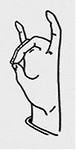 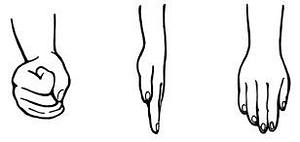 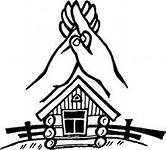 